	УКРАЇНА		 проектПОЧАЇВСЬКА  МІСЬКА  РАДАВИКОНАВЧИЙ КОМІТЕТР І Ш Е Н Н Явід           вересня   2016  року                                                       №  Про    виділення       в    окремий    об’єктправа  власності з присвоєнням  окремогоадресного номера 46/100 частин житловогобудинку , який належить гр. Голуб М.О.         З метою впорядкування нумерації об’єктів в м. Почаїв, створення умов володіння, користування та розпорядження цими об’єктами   їх власниками та користувачами, керуючись  Законом України «Про місцеве самоврядування в  Україні », Положенням про єдиний порядок присвоєння та реєстрації адрес об’єктам нерухомості міста Почаїв, затвердженого рішенням сесії Почаївської міської ради № 1351 від 27 листопада 2013 року  та     розглянувши  заяву   гр. Голуба Михайла Орестовича про  виділення  в    окремий об’єкт права   власності 46/100  частин  житлового будинку з  присвоєнням окремого  адресного номера,  беручи до уваги договір дарування посвідченого приватним нотаріусом Кременецького районного нотаріального округу Ковтунович О.П. 24.11.2009 року за реєстровим номером 1723, виконком міської ради вирішив                                                  ВИРІШИВ :  Виділити    в     окремий об’єкт  права власності  46/100  частин  житлового будинку, який складається з :   тамбур І -5,00 м.кв., підвал  ІІ – 4,30 м.кв., підвал ІІІ – 19,60 м.кв., підвал УІ – 12,90 м.кв., підвал УІІ – 16,80 м.кв., сходова 1-7 – 12,90 м.кв., кухня 1-8 – 13,30 м.кв., санвузол 1- 9 – 7,10 м.кв., кімната 1- 11 – 12,20 м.кв.. кімната 1-6 – 15,20 м.кв., коридор 1-10 – 7,10 м.кв., загальною площею 126 м.кв. та присвоїти адресний номер 23 «а» вул. Макаренка   в   м. Почаїв.Кременецькому   РК БТІ  внести зміни в адресне господарство  по вул. Макаренка  в м. Почаїв  у відповідності до п.1    даного рішення.Лівар Н.М.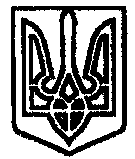 